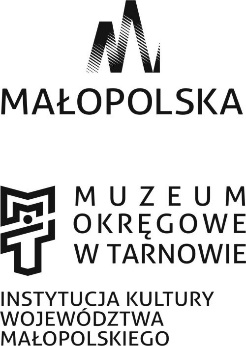 Informacje dotyczące przetwarzania danych osobowych kandydatów do pracyZGODA NA PRZETWARZANIE DANYCH OSOBOWYCH(wypełnić drukowanymi literami)Imię i nazwisko …………………..……………………………………………..……………………………………………………….…..dotyczy naboru na stanowisko: …………………………………………………………………………………………………….…
w Dziale/Oddziale………………………………………………………………………………………………………………………………□ TAK        □ NIE             Wyrażam zgodę na przetwarzanie przez Muzeum Okręgowe w Tarnowie moich danych osobowych zawartych w dokumentach aplikacyjnych w celu przeprowadzenia procesu rekrutacji.                                                       Data i podpis ……………………………………………………………………………………………………Administrator danychMuzeum Okręgowe w Tarnowie, Rynek 3, 33-100 Tarnów, 
kontakt e-mail: rynek@muzeum.tarnow.pl tel.: 14 621 21 49 Cele przetwarzaniaocena kwalifikacji, zdolności i umiejętności kandydata do pracy 
na określonym stanowisku;wybór odpowiedniej osoby do zatrudnienia. Podstawy prawne przetwarzaniaobowiązek prawny (art. 221 kodeksu pracy) oraz przetwarzanie jest niezbędne do zawarcia umowy o pracę – w zakresie następujących danych: imię i nazwisko, imiona rodziców, data urodzenia, miejsce zamieszkania (adres do korespondencji), wykształcenie, przebieg dotychczasowego zatrudnienia;Pana/Pani zgoda na przetwarzanie danych przekazanych w CV 
i w liście motywacyjnym innych niż: imię i nazwisko, imiona rodziców, data urodzenia, miejsce zamieszkania (adres do korespondencji), wykształcenie, przebieg dotychczasowego zatrudnienia;wykonanie zadania realizowanego w interesie publicznym.Podanie danych jest dobrowolne, ale niezbędne do przeprowadzenia procesu rekrutacyjnego.Okres przechowywania danych osobowychPana/Pani dane osobowe będą przechowywane do momentu zakończenia procesu rekrutacji na stanowisko, na które Pan/Pani aplikuje.Odbiorcy danychDane osobowe możemy udostępniać podmiotom przetwarzającym, 
w celu wykonywania czynności technicznych związanych z eksploatacją sytemu elektronicznego wykorzystywanego w naszej instytucji.Prawa związane z przetwarzaniem danychPrzysługują Panu/Pani następujące prawa związane z przetwarzaniem danych osobowych Pana/Pani dotyczących:prawo do cofnięcia zgody w dowolnym momencie bez wpływu na zgodność z prawem przetwarzania, którego dokonano na podstawie zgody przed jej cofnięciem, w zakresie, w jakim Pana/Pani dane są przetwarzane na podstawie zgody;prawo dostępu do danych osobowych;prawo żądania sprostowania danych osobowych;prawo żądania usunięcia danych osobowych;prawo żądania ograniczenia przetwarzania danych osobowych;prawo do wniesienia sprzeciwu – z przyczyn związanych ze szczególną Pana/Pani sytuacją - wobec przetwarzania danych osobowych, w przypadkach, kiedy podstawą prawną przetwarzania jest wykonanie zadania realizowanego w interesie publicznym;prawo do przenoszenia danych osobowych;prawo do wniesienia skargi do organu nadzorczego.Informacje inneDane udostępnione przez Pana/Panią nie będą podlegały profilowaniu. Nie przekazujemy Pana/Pani danych do państw trzecich lub organizacji międzynarodowych. 